GUIA DE APLICACIÓN N° 13 DE MÚSICA.HOLA ESPERAMOSQUE TE ENCUENTRES MUY BIEN JUNTO A TU FAMILIA.ACTIVIDAD: EN LA CLASE DE HOY VAMOS A MOVER NUESTRO CUERPO AL RÍTMO DE LA MÚSICA.PRIMERO VEREMOS EL VIDEO Y LUEGO DEBEMOS IMITAR LOS MOVIMIENTOS.PUEDES INVITAR A TU FAMILIA PARA QUE LOS HAGAN CONTIGOhttps://www.youtube.com/watch?v=71hiB8Z-03k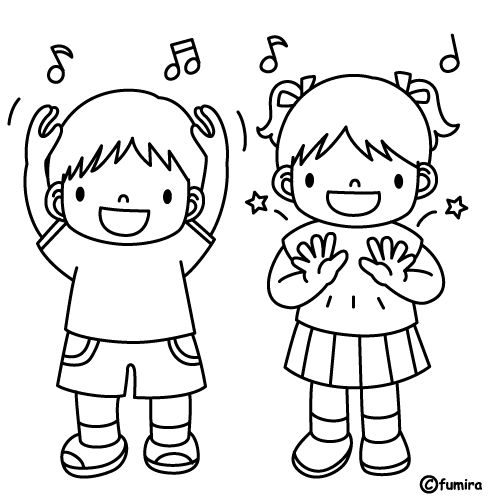 CUIDENSE MUCHO Y NO OLVIDES QUEDARTE EN CASA!!!PARA CONSULTAS DEBES ENVIARLAS AL  CORREO DE LA  PROFESORA QUE CORRESPONDA A CADA CURSO:2°A  PROFESORA GENOVEVA BRAVO        gbravo@sanfernandocollege.cl2°B PROFESORA LÍA AVENDAÑO                lavendano@sanfernandocollege.cl2°C PROFESORA KARLA ROJAS                  krojas@sanfernandocollege.clNombreN° de listaCurso2° Básico A-B-CFechaFechaSemana del 30 de junio al  3 de julio.Semana del 30 de junio al  3 de julio.Semana del 30 de junio al  3 de julio.Objetivo de AprendizajeObjetivo de AprendizajeObjetivo de AprendizajeObjetivo de AprendizajeObjetivo de AprendizajeObjetivo de AprendizajeObjetivo de AprendizajeOA 4: Escuchar música popular apreciativamente utilizando su expresión  corporal.OA 4: Escuchar música popular apreciativamente utilizando su expresión  corporal.OA 4: Escuchar música popular apreciativamente utilizando su expresión  corporal.OA 4: Escuchar música popular apreciativamente utilizando su expresión  corporal.OA 4: Escuchar música popular apreciativamente utilizando su expresión  corporal.OA 4: Escuchar música popular apreciativamente utilizando su expresión  corporal.OA 4: Escuchar música popular apreciativamente utilizando su expresión  corporal.ContenidosContenidosContenidosHabilidadesHabilidadesHabilidadesHabilidadesMovimientos corporalesRítmoCoordinación corporal.Movimientos corporalesRítmoCoordinación corporal.Movimientos corporalesRítmoCoordinación corporal.Escuchar, Reconocer, Coordinar (movimientos)Escuchar, Reconocer, Coordinar (movimientos)Escuchar, Reconocer, Coordinar (movimientos)Escuchar, Reconocer, Coordinar (movimientos)